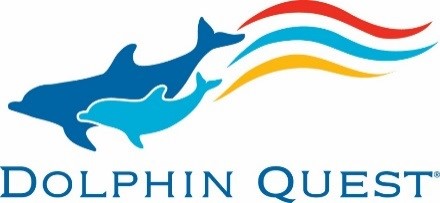 Dolphin Quest Crew Member Swim TestDolphin Quest makes safety a top priority for our crew. Our swim test ensures that those who will be interacting with our animals and/or immersed in their ocean environment have the skills to effectively do so safely. The outline of the swim test is available in advance of testing, so all crew have an opportunity to practice each skill prior to the test. The swim test will be required to successfully complete annually. We highly recommend that you practice in advance to ensure you can pass as jobs are contingent on this skillset.Test Rules:Swimsuit and/or Wet suit onlyMask or goggles optional per segment. Any job position that requires regularly entering the lagoon is required to pass this test.Individuals must pass all segments during the same test time to gain a pass. Segments can be completed in any order. Everyone gets two opportunities to pass any segment within one test time.Number of test times within a year is determined by the Manager of Marine Animals.Test Components:Distance Swim Part 1: Feet first entry and swim from dock edge, turn and come back – 150 feet total Criteria:  Entry:Head/eyes remain above the surface of the waterSwim:Demonstrates proficient swimming abilityMust be freestyleStrokes look comfortableTurnTurn under water without touching the bottomTime Limit:1:15 Tread Water Part 2: 5-minute tread water – hands at shoulders Criteria:Treading without lifejacket: Any kick Hands:All 10 fingers must remain above the surface of the water for the full time limit Able to comfortably engage in conversation as requested Safe ExitPart 3: Demonstrate a quick and safe exit from a variety of lagoon locationsCriteria: Exit from lagoon as requested by instructorSwim quickly from mid lagoon to an exit point and exit in a timed manner DQHDQBDQODistance breath hold Part 4: Dive and swim underwater from dock to designated distance spot – 75 feet Criteria: Entry:Headfirst dive in or in water start.Calm entry Underwater Swim (body underwater; no freestyle allowed) Any stroke other than freestyle FinishEnd point will be marked  Transport and recovery Part 5: Surface dive to underwater transport and recovery (need to dive at least 11’) Criteria:Surface diveStart in the water Underwater TransportPick up a bucket of sandMove the bucket 10 feet to a marked locationUnderwater RecoveryPick up a weight and place on dockEnd of Swim Test